Colorado SILC Resource Development Meeting Minutes              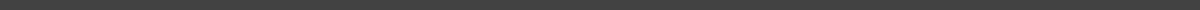 Meeting Date & Time: Third Wednesday of the month at 3:30-4:30 PM MSTAgenda/Notes:Housekeeping ScriptRole CallRelevant ItemsOpentable/Public CommentAdjourn SILC Members in Attendance:Non-SILC Committee Members in Attendance: